International Society for Southeast Asian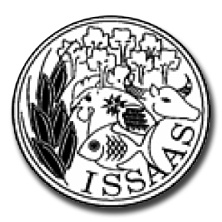 Agricultural Sciences (ISSAAS)Ornamental Crops Nursery, University of the Philippines Los Baños., Los Baños, LagunaEmail Address: issaasphil@gmail.com url: http://www.issaasphil.orgTelefax: 049-536-0716ISSAAS MEMBERSHIP FORM (Philippine Chapter)Date of Membership: ___________________PERSONAL INFORMATIONName: 												Date of Birth: 				       	Age: 		        Sex:        Female      MaleCivil Status:					Nationality:					Mailing Address: 										  Mobile: 				     Email Address: 					WORK BACKGROUND/AFFILIATIONOrganization/Institution: 									Position/Designation: 										Office Address: 										Telephone Number: 					   Fax Number: 			   HIGHEST EDUCATIONAL BACKGROUNDDegree: 				Field of Specialization: 				Name of University:						 Year Graduated:			CHAPTER (Please Check)__ National 		__ Central Luzon 		__ Bicol 	     __ Northern Luzon  ___Others (could be an SUC, gov’t agency, private org., etc, please specify) ______________MEMBERSHIP TYPE (please check) and ANNUAL MEMBERSHIP FEES *__ Lifetime (56 yrs old and above) - US$ 150 **  __ Regular - US$ 30__ Student - US$ 15__ Supporting Member - US$ 300__________________________* Membership fees are to be paid in dollar since remittances to ISSAAS International are only in dollar denomination** One time payment only